Сведения о размещении денежных средств во вклады (депозиты) по состоянию на 01.01.2019г.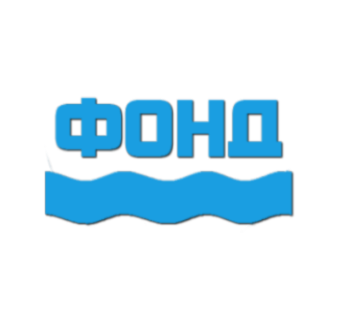 Некоммерческая организация«Фонд содействия кредитованию субъектов малого и среднего предпринимательства Амурской области»Наименование банкаСумма размещенных средств (руб.)Срок депозита, днейАО «Россельхозбанк»55 000 00015 000 00015 000 0006 000 00036536518233Банк ВТБ ПАО23 000 000365ПАО "Совкомбанк"30 000 00029 000 000365180ПАО «Сбербанк России»25 000 000365Газпромбанк (АО)17 000 000365ИТОГО СРЕДСТВ НА ДЕПОЗИТАХ195 000 000